Пластилинографии «Божья коровка» Тема: « Божья коровка.»Цель: создание условий для формирования у детей интереса к насекомымФормировать интерес к работе с пластилином.Развивать мелкую моторику.Воспитывать заботливое отношение к природе.Ход образовательной деятельности:А какое время года у нас сейчас? (весна)Весной просыпаются все насекомые. Послушай я прочитаю  стихотворение «Зеленая тропинка»Черные точки на красненькой спинке.Божья коровка на длинной травинке –Как светофор на зеленой тропинке.А по тропинке бежит паровоз –Нету руля у него и колес,Рельсы в траве еще не проложены,Вместо колесиков множество ножек.Топает следом отряд муравьишек,Веточку тянут – тяжелую слишком.Надо отряду к закату успетьВ свой муравейник. И дверь запереть.Вот кузнечик бойко скачет,Лишь коленочки маячат.И стрекочет, и стрекочет,Над улиткою хохочет.А улиточка – тихоня –Вот ленивая засоня!Даже не шевелится,На грибочке греется! Посмотри, кто к нам прилетел? Кто же это? (божья коровка) Посмотри какая она красивая! 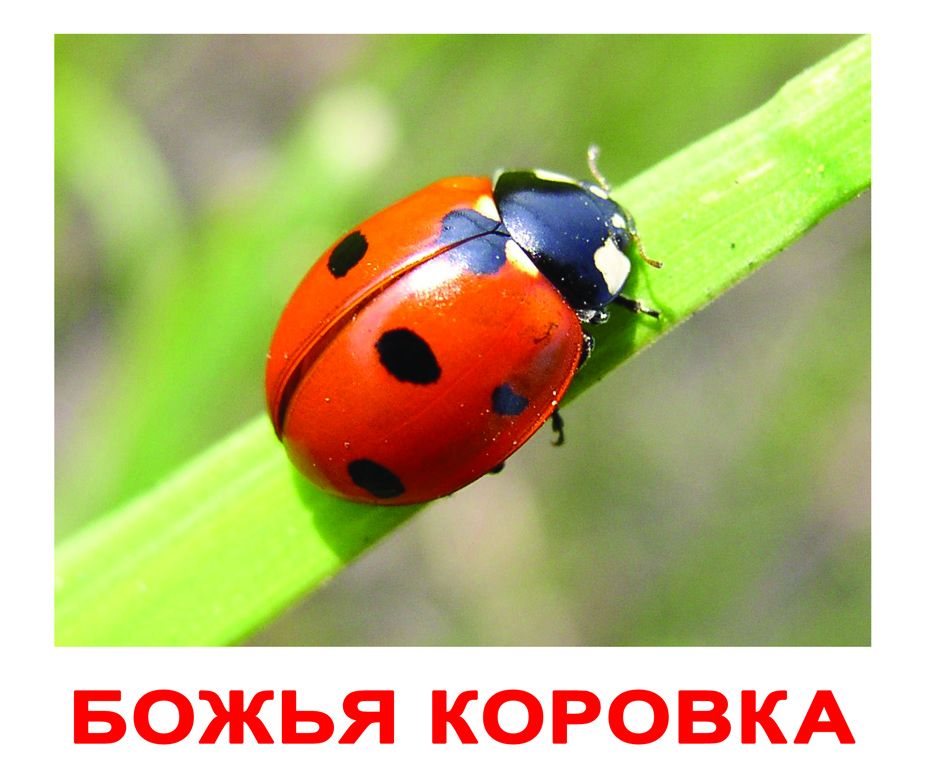 Давай поздороваемся с божьей коровкой. Давай, рассмотрим внимательно нашу гостью. Что у нее есть? (голова, туловище, усы, лапки, крылышки)Какого цвета крылышки у божьей коровки? (красные) скажи мне, что есть на спине у божьей коровки? (черные точки)Божьей коровке одной скучно, давай поможем ей обрести подружек.Что мы сможем сделать ? (нарисовать, слепить, наклеить)Вот мы сегодня  и слепим подружек – божьих коровок.Перед тобой лежит божья коровка(наклеянная на листе бумаги). Чего там не достает? (черных точек)Вот давай и скатаем маленькие шарики и прикрепим их на спинку божьей коровки.А сейчас немного отдохнем.Физкультминутка «Божья коровка»Божья коровка,                         ритмично покачивают ладонямиЧерная головка,                        Улети на небо,                          делают взмахи перекрещенными кистями рук                Принеси нам хлеба,                   машут кистями рук на себя                          Черного и белого,                    ритмично хлопают в ладошиТолько не горелого.                 грозят указательным пальцем Вместе скатываем шарики из черного пластилина между ладонями и прикрепляем их к основе, немного сплющивая.После выполнения работы, от имени божьей коровки благодарим:Спасибо, теперь мне не будет скучно, вон сколько у меня  подружек., Скажи, кто был у нас в гостях? Что мы делали?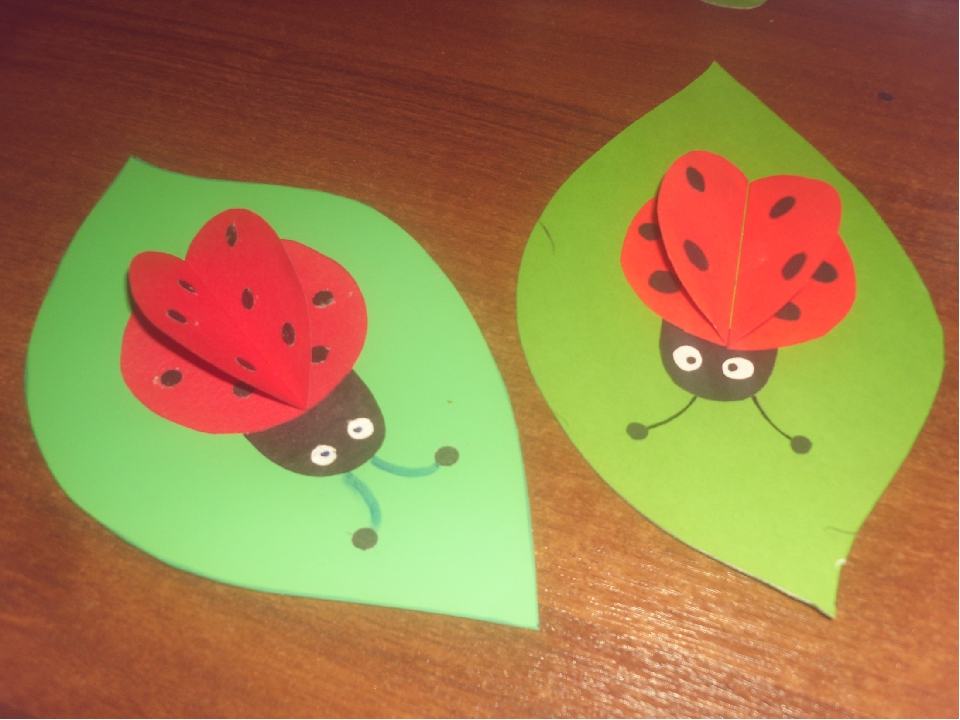 После занятия прочитать стихотворение Калины Малины «Послушай, божья коровка.»Здравствуй, божья коровка!Подари ты мне обновку.Сядь на пальчик, на мизинчик,Принеси ты мне гостинчик!Посмотри: на кофте дырки,Фартук рваный весь от стирки,Сарафан до самых пят… Видишь, сколько тут заплат?Слышишь, божая коровка,Принеси ты мне обновку!Пусть ее хоть в праздникЯ надену разик!                                 Спасибо!